Муниципальное автономное дошкольное образовательное учреждение«Нижнетавдинский детский сад «Колосок»Программа«К истокам моей Родины»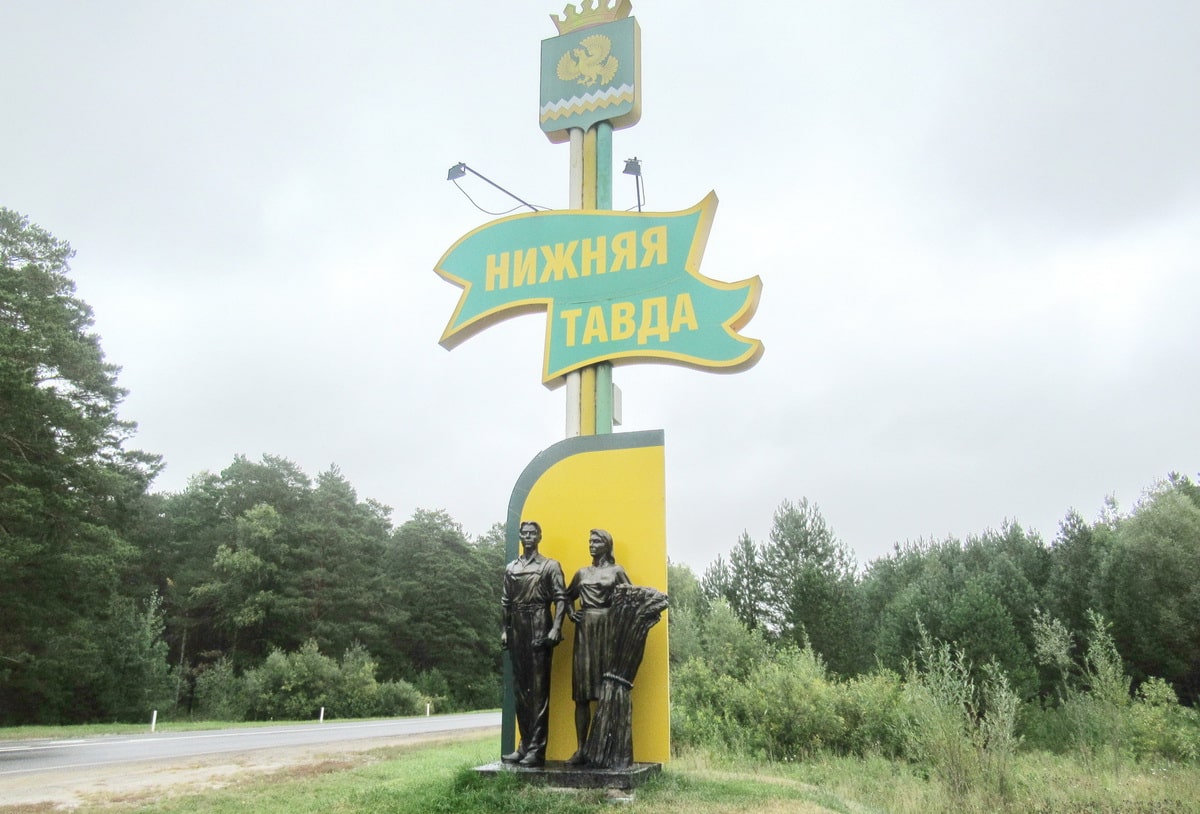 Нижняя Тавда,2023Целевой разделПояснительная записка 	Россия – это родина для многих. Мы – патриоты своей страны. Чтобы считать себя её сыном или дочерью, необходимо знать и принимать историю своей страны, ощутить духовную жизнь своего народа. 	В Федеральных государственных образовательных стандартах ДО отмечается, что, часть программы, формируемая участниками образовательных отношений должна отражать специфику национально-культурных условий, в которых осуществляется образовательный процесс. 	Дошкольный возраст – благодатная почва для приобщения детей  к народной культуре. Все, что окружает нас с детства, вызывает глубокую привязанность, повзрослев, человек вспоминает с глубокой теплотой и нежностью о родном доме, родном посёлке, родных и близких людях, о том, что мы зовем своей малой Родиной. Существуют различные формы работы по приобщению дошкольников к национальной культуре. Одна из них – это музейная педагогика, которая ориентирована на воспитание у  ребенка уважения и интереса к народной культуре, формирует представление о предметном мире, созданном руками человека, развивает у детей наглядно-действенное мышление, знакомит с фольклорными формами. Приоритетность регионального культурного  наследия означает воспитание патриотизма на  местном материале с  целью  формирования  уважения к  своему  дому (семье, друзьям), бережного  отношения  к  природе  родного края и изучение его истории, приобщение ребенка к  национальному  культурному  наследию и традициям, произведениям  местных  писателей  и художников.Дети по-новому начинают относиться к старинным праздникам, традициям, фольклору, художественным промыслам, декоративно-прикладному искусству, в которых народ оставил нам самое ценное из своих культурных достижений.Актуальность:Известно, что современные дети, начиная с дошкольного возраста, страдают дефицитом знаний о родном крае, стране. Необходимо отметить, что семьи воспитанников недостаточно информированы по данной теме и в связи с этим возникает необходимость формирования единого образовательного пространства, включающего семью и ДОУ.                        В процессе работы  систематизируется опыт педагогов по патриотическому воспитанию, а также реализуются творческие способности как коллектива ДОУ, так и детей и их родителей. Дошкольники получают возможность исторического «погружения», соучастия в предлагаемом действии. Обращение к предметному миру интересно и доступно ребёнку и является действенным средством воспитания исторического сознания. Направленность программы: этнографическая, патриотическая	Программа составлена на основе достижений классической и современной педагогики, построена с учетом возрастных и психологических особенностей детей и направлена на развитие личностной культуры дошкольников, творческой деятельности по освоению народной культуры.Мудрость и простота, органично сочетающиеся в фольклоре, в народных ремёслах и традициях, в укладе жизни русского народа, помогают донести до детей высокие нравственные идеалы. Воспитание трудолюбия, честности, уважения к старшим, забота о младших - заповеди русского народа, которые служат своеобразным ориентиром данной программы.Данная программа разработана на основе программы дополнительного образования детей дошкольного возраста «Приобщение детей к истокам русской народной культуры» О.Л. Князеваой  и М.Д. Маханевой и в соответствии со следующими нормативными документами: Законом Российской Федерации от 29.12.2012 № 273-ФЗ «Об образовании в Российской федерации»;  Федеральными государственными образовательными стандартами ДО, утвержденными приказом Министерства образования и науки РФ 17.10.2013 г. №1155;Письмо Министерства образования Российской Федерации от 14.03.2000 года № 65/23-16 «О гигиенических требованиях к максимальной нагрузке на детей дошкольного возраста в организованных формах обучения»;«Санитарно-эпидемиологические требования к устройству, содержанию и организации режима работы в дошкольных организациях», СанПиН 2.4.1.3049-13 утвержденными постановлением Главного государственного врача РФ от15.05.2013г;Цель программы: формирование представлений детей об истории, культуре  и традициях русского народа, воспитание патриота России, знающего и любящего свой край.В ходе достижения этой цели решаются следующие задачи:Обучающие: познакомить детей с историческим прошлым и традициями русского народа;познакомить с предметами русского быта и их назначением;пробудить интерес к русской народной культуре;дать представления о разнообразных древних ремеслах;познакомить с материалами, орудиями и результатами труда мастеров;познакомить с русским народным творчеством (игры, хороводы, колядки, песни и др.);формировать навыки самостоятельной творческой, изобразительной, конструктивной деятельности.Развивающие:развивать творческие способности, речевую активность детей средствами фольклора;развивать устойчивый интерес к художественным произведениям и декоративно - прикладному искусству;способствовать развитию у детей логического мышления, наблюдательности, внимания, воображения, фантазии, творческой инициативы;развивать нравственно-патриотические и духовные качества детей;Воспитательные: прививать любовь и бережное отношение к родному краю, в котором живёшь;формировать умение находить прекрасное в народном творчестве;воспитывать у детей патриотические чувства и духовность;содействовать сближению поколенийПрограмма «К истокам моей Родины» направлена на развитие детей 3-7лет и  создана на основе знакомства детей с истоками культуры и традициями русского народа, через создание и функционирование музея в МАДОУ «Нижнетавдинский детский сад «Колосок» «Ценности из прошлого»Содержательный раздел	 Для реализации программы предлагается интегрированный подход – включение сведений об истории и культуре русского народа во все виды детской деятельности: познавательную, продуктивную, игровую.Программа составлена с учетом интеграции образовательных областей:Образовательная область «Познавательное развитие»продолжать знакомить с народной культурой прошлого (бытом русских людей);активизировать мыслительную деятельность, через разгадывание загадок, разрешение проблемной ситуации, через анализ пословиц и подбор подходящих пословиц к сказкамОбразовательная область «Речевое развитие»работа по развитию речи;обогащение и активизация словарного запасаОбразовательная область «Художественно-эстетическое развитие»приобщать к словесному искусству русского народа через чтение художественной литературы; приобщать к музыкальному искусству через русское народное творчество, знакомство с русскими народными инструментами.Образовательная область «Социально-коммуникативное развитие»формировать умение соблюдать отдельные элементы нормы и правила поведения в процессе образовательной деятельности; воспитывать любовь к родному краю, чувство патриотизма доброе отношение к окружающим; формировать умение переносить в игру правила безопасного поведения при участии взрослого; формировать безопасное поведение во время занятий                                                                                Образовательная область «Физическое развитие»обогащать двигательный опыт детей;  развивать мелкую моторику рук; использовать здоровье сберегающие технологииОсновные принципы программы:Образовательный процесс строится на общедидактических и специфических принципах:принцип систематичности и последовательности: организация и последовательная подача материала («от легкого к трудному», «от простого к сложному»);принцип наглядности: иллюстративное (наглядное) изображение изучаемых объектов и понятий способствует формированию более полных и четких образов и представлений в сознании дошкольников;принцип доступности и посильности: реализуется в делении изучаемого материала на этапы и в преподнесении его детям последовательными блоками и частями, соответственно возрастным особенностям;онтогенетический принцип (учет возрастных особенностей воспитанников);принцип научности;	Таким образом, содержание программы определено с учетом дидактических принципов: от простого к сложному, систематичности, доступности и повторяемости материала.Срок реализации данной программы рассчитан на два года обучения 	Примерное перспективное тематическое планирование дополнительной образовательной Программы «Приобщение детей к истокам русской народной культуры» рассчитано на 1 занятие в неделю на протяжении учебного года (сентябрь - май) 36 занятий в год, длительность которых  в зависимости от возраста детей, включая  непосредственно содержательный аспект в соответствии с календарно-тематическим планированием, организационные и заключительные моменты занятия.Организация образовательного процесса по направлениям:«Русская изба» - знакомство с историей жилища, как феномена культуры, семейный, бытовой уклад и его связь с интерьером традиционного жилья простого народа.«Фольклор» - знакомство с русским народным творчеством русского народа: мифы, сказания, легенды, игры, песни, предания, загадки, поговорки, заклички, потешки, присказки, знакомство со старинными музыкальными инструментами.«Народные промыслы и декоративно-прикладное искусство» - знакомство с различными промыслами и ремёслами, со способами изготовления посуды (керамика, деревянные изделия, плетёная посуда), ткачество и вышивка в быту, орнаментальное искусство,  изготовление тряпичных кукол, глиняных игрушек«Природа родного края» - знакомство детей с русской природой, её значением в жизни человека и осознание бережного отношения к природе.«Истоки» - знакомство детей с историей родного края, достопримечательностями, со знаменитыми людьми. Содержание материала по направлениям:«Русская изба» Изба, жилищеРусская печь Бытовой уклад«Фольклор»Фольклор русского народа (произведения устного народного творчества)Обрядовый фольклор (обычаи и обряды)Музыкальное искусство (старинные народные песни, знакомство с инструментами)Праздники и развлечения (народные праздники, игры, инсценировки сказок)«Народные ремёсла и декоративно – прикладное искусство»Орнаментальное искусство (знакомство с росписями)Ткачество и вышивкаИзделия из дерева и берестыГлиняные изделияНародная игрушкаЖенская и мужская одежда«Природа родного края»Лесные богатства и водные ресурсы Тюменской областиКрасная книга Тюменской областиЗаповедники«Истоки»История Нижнетавдинской землиДостопримечательности с. Нижня Тавда и Нижнетавдинского районаЗнаменитые люди с. Нижняя Тавда и Нижнетавдинскогго районаМетоды работы по ознакомлению детей с русским народным творчествомСловесные методы:рассказ, беседа о народных обычаях и традициях;вопросы, разъяснения, заучивание потешек, прибауток, закличек;использование пословиц, загадок, поговорок, чтение художественной литературы;интеллектуальные и дидактические игры. Наглядные методы: использование экспонатов, подлинных вещей; просмотр фотографий, видеофильмов, картин, рисунков, макетов о русском бытеПрактические методы: разучивание русских народных песен и танцев; проведение русских народных игр;использование русских народных костюмов в праздниках и самостоятельной деятельности; применение игрушек и изделий народных промыслов в самостоятельной игровой деятельности;представление кукольного театра;инсценировка сказок;самостоятельное выполнение детьми декоративных изделий, использование различных инструментов и материалов для изображения.Формы работы с детьми:Беседы;Занятия на основе метода интеграции;Рассматривание подлинных изделий народного искусства, иллюстраций, альбомов, открыток, таблиц;Выставки в мини-музее изделий русского декоративно-прикладного искусства; Экскурсии;Дидактические игры;Развлечения, народные праздники, посиделки; Заучивание считалок, закличек, прибауток, небылиц, потешек, стихов, русских народных песен;Разучивание народных игр и хороводов.Инсценировка русских народных сказокТематическое планирование в младшей группе:Цель: Формирование у дошкольников патриотических чувств. Знакомство с народной культурой прошлого, формирование представлений детей об истории и традициях русского народа.Тематическое планирование в средней группе:Тематическое планирование в старшей группе:Тематическое планирование в подготовительной к школе группе:Результаты освоения программы. Диагностические критерии оценки знаний по усвоению программы:Использование в активной речи потешек, пестушек, прибауток, пословиц и поговорок, загадок, считалок, дразнилок, образных выражений;Называет орудия труда, посуду, может рассказать, что находится в русской избе;Знает народные приметы, умеет соотносить увиденное в природе с народными предметами и делать соответствующие умозаключения;Знает былинных и сказочных героев, умеет узнавать их в произведениях;Принимает осмысленное и активное участие в русских народных праздниках и в драматизации сказок; Знает и  называет народные праздники, и умеет объяснять, что это за праздник и когда он бывает;Умеет играть в подвижные и хороводные народные игры;Знает историю русского народного костюма, различает головные уборы (женские, девичьи, мужские);Имеет представление о народных промыслах и ремёслах, может определить росписи (Пермогорская, Мезенская, Хохломская, Городецкая, Гжельская, Дымковская).Имеет практические навыки в работе с тестом, с тканью, с глиной, изготовлении тряпичных кукол.  В украшении головных уборов -тесьмой, бусинками и другими деталями. Умеет отличать архитектурные сооружения древней Руси от современных построек; Знает знаменитых людей родного края;Принимает активное участие в охране природыОрганизационный разделУсловия реализации программы:Владение педагогами особенными художественными средствами: умением петь, танцевать, играть на народных музыкальных инструментах.Организация творческих заданий с целью применения детьми полученных знаний непосредственно в той или иной деятельности.Активное сотворчество взрослого и детей, их общие переживания, чувства сопричастности с действиями героев народного фольклора, умение взрослого включиться в игровое взаимодействие с детьми, способность дать детям возможность проявить самостоятельность, поощрять их воображение и фантазию. Материально- техническое обеспечение программыМини-музей «Русский колорит».Реальные предметы народного быта и интерьера. Предметы декоративно – прикладного творчества и народные игрушки.«Музыкальный уголок» оснащенный музыкальными инструментами.«Сборники произведений устного народного творчества». Игровые персонажи из фольклорных произведений.Информационное обеспечение программы (аудио - видео, фотоматериалы)Методические рекомендации:При работе с детьми по данной программе необходимо учитывать следующее:Программа рассчитана на работу с детьми в течение 2 лет (старшая и подготовительная к школе группы), при этом приобщение дошкольников к истокам русской народной культуры входит в ООП ДОУ.Работа с детьми строится с учётом постепенного перехода от более близкого ребёнку, личностно значимого, к менее близкому - культурно – историческим фактам.Активное сотрудничество с социумом позволяет наладить диалог ребёнка с культурным и историческим наследием прошлого и настоящего.(Приложение)Привлечение детей к участию в праздниках, спектаклях даёт возможность окунуться в атмосферу радости, веселья, познакомиться со знаменитыми людьми – носителями социокультурных традиций в области ремёсел, стихов, песен и т.д.Создать РППС в группах и ДОУ, которая способствует развитию личности ребёнка, как патриота своей малой Родины. Для организации внимания детей правильно разместить и оформить мини-музей. Эффективность работы зависит от того, насколько удачно расположены экспонаты, от их степени привлекательности для ребёнка. Оптимальным является вариант размещения экспонатов на разных уровнях: вертикальном и горизонтальном. Обеспечить работу с родителями под девизом «Знай и люби свой край» и передать свои знания детям, используя разнообразные формы.Воспитания чувства патриотизма у дошкольников – процесс длительный и сложный, требующий от педагога большого вдохновения и любви к своей малой Родине. Педагог должен быть артистичным. Добиваться, чтобы дети понимали познавательное значение фольклорного произведения, с помощью эмоциональной выразительности голоса, мимики, жестов. Педагогам необходимо изучить сведения из разных литературных, исторических, этнографических и искусствоведческих источников, адаптировать их содержание для восприятия детей. Для повышения личностной культуры педагогам целесообразно ознакомиться с материалами о русских праздниках и традициях, об особенностях одежды, кухни, жилища.СПИСОК ЛИТЕРАТУРЫ:1. Литература: 1. Князева О. Л., Маханева М. Д. Приобщение детей к истокам русской народной культуры: Программа. Учебно-методическое пособие. – 3-е изд., перераб. и доп. – СПб: Детство-Пресс, 2015. – 304с. : ил. 2. Знакомство детей с русским народным творчеством: Конспекты занятий м сценарии календарно-обрядовых праздников: Методическое пособие для педагогов дошкольных образовательных учреждений / Авт. -сост. Л. С. Куприна, Т. А. Бударина, О. А. Маркеева, О. Н. Корепанова и др. – 3-е изд., перераб. и дополн. – СПб: «ДЕТСТВО-ПРЕСС», 2010. – 400с., ил. 3. Мини – музей в детском саду. Авторы: Н. Рыжова, Л.Логинова, А.Данюкова, изд: Линка – пресс 20084. Наследие. Патриотическое воспитание в детском саду. Автор М.Ю. Новицкая, изд.: Линка – Пресс 20035. Обучение дошкольников декоративному рисованию, лепке, аппликации. Автор А.А. Грибовская, «Издательство Скрипторий 2003»6. Лепим из глины. Автор В.А.Лобанова, Изд: «ТЦ Сфера»7. Музейная педагогика и изобразительная деятельность в ДОУ. Автор Т.Н. Карачунская, Изд: «ТЦ Сфера»8. Художественно – эстетическое и социально – нравственное воспитание дошкольника. Состав. К.Ю. Белая, В.Н. Зимонина, Изд: «Школьная Пресса»9. Крестьянская мебель. Автор О.В. Богданова, Изд: ФГБУК «Малые Корелы»10. Русский север. Пространство и время. Автор Д.Семушин,11. Поморская азбука. Автор Т.В. Зайцева, Изд: «Анзер», Архангельск 201012.О. В. Дыбина «Что было до…» Игры путешествия в прошлое предметов». Издательство ТЦ «Сфера», 2001г.СОГЛАСОВАНОПедагогическим советомМАДОУ «Нижнетавдинский детский сад «Колосок»(протокол от 11.08.2023 г. № 5)УТВЕРЖДЕНОПриказом директора                           МАДОУ «Нижнетавдинский детский сад «Колосок»     Е.Л. Нефёдовойот 11.08.2023 г. № 112Месяц ТемаПрограммное содержание. Задачисентябрь «Милости просим, гости дорогие» Первое посещение детьми «избы». Знакомство с ее Хозяйкой сентябрь «Ходит сон близ окон» Знакомство с колыбелькой (люлькой, зыбкой) и колыбельными песнями сентябрь «Во саду ли, в огороде» Знакомство с огородом детского сада сентябрь «Репка» Знакомство со сказкой «Репка» Октябрь«В краю старинных вещей»Познакомить детей с предметами домашнего обиходами и старинными орудиями труда, их назначением, отметить их пользу. Октябрь«Как у нашего кота» Знакомство детей с обитателем «избы» — котом Васькой. Заучивание потешки «Как; у нашего кота» Повторение 	потешки 	«Как 	у 	нашего кота». Октябрь«Маленькие стихи» Знакомство с творчеством  И. В. БажутинойОктябрь«Девочка и лиса» Знакомство со сказкой «Снегурушка и лиса». Игра «Кто позвал?» (угадывание по голосу) Ноябрь«Водичка, водичка, умой мое личико» Знакомство детей с рукомойником Разучивание потешки «Водичка, водичка, умой мое личико» Ноябрь«С гуся вода, а с Ванечки худоба» Повторение потешки «Водичка, водичка, умой мое личико» и колыбельных Ноябрь«Идет коза рогатая» Знакомство с новым обитателем «избы» — козой Машкой. Разучивание потешки «Идет коза рогатая» Ноябрь«Волк и семеро козлят» 	Знакомство со сказкой «Волк и семеро козлят» Декабрь«Стоит изба из кирпича, то холодна, то горяча» Знакомство с печкой, чугунком, ухватом, кочергой Декабрь«Колобок» Знакомство со сказкой «Колобок» Декабрь«Уж ты, зимушка-зима» Дидактическая игра «Оденем куклу на прогулку» Декабрь«Сундучок Деда Мороза» Загадывание загадок о зиме, о зимней одежде Январь«Пришла коляда — отворяй ворота» Знакомство детей с Рождеством Январь«Фока воду кипятит и как зеркало блестит» Знакомство детей с самоваром Дидактическая игра «Напоим куклу чаем» «Гость на гость — хозяйке радость» Знакомство детей с медведем Мишуткой. Лепка посуды «Три медведя» Знакомство со сказкой Л. Н. Толстого «Три медведя» Февраль«Маша и медведь» Знакомство со сказкой «Маша и медведь» ФевральХозяйкины помощники Знакомство детей с предметами обихода — коромыслом, ведрами, корытом, стиральной доской Февраль«Половичку курочка веничком метет» Разучивание потешки «Наша-то хозяюшка сметлива была» ФевральИгра с Колобком Самостоятельное творческое развитие сюжета сказки «Колобок» Март«Масленица дорогая — наша гостьюшкаЗнакомство детей с МасленицейМарт«Нет милее дружка,чем родимая матушка»Этическая беседа «Моя любимая мама»Март«Приди, весна, срадостью»Разучивание заклички «Весна, весна красная!»Март«Петушок-золотойгребешок»Знакомство детей с новым персонажем — Петушком Разучивание потешки о петушке.Апрель«Заюшкина избушка» Знакомство со сказкой «Заюшкина избушка» Апрель«Трень-брень, гусельки» Знакомство с русским народным инструментом — гуслями Апрель«Кот, лиса и петух» Знакомство со сказкой «Кот, лиса и петух» Апрель. «Петушок с семьей» Знакомство с семьей петушка. Знакомство с рассказом К. Д. Ушинского «Петушок с семьей» Май«Курочка Ряба» Знакомство со сказкой «Курочка Ряба» Май«Здравствуй, солнышко- колоколнышко!» Разучивание потешки про солнышко Май«Сорока-белобока кашу варила» Знакомство с предметом обихода — глиняным горшком Май«Кто в тереме живет?» Знакомство со сказкой «Теремок» Месяц ТемаПрограммное содержание. ЗадачиСентябрь«Во саду ли, в огороде» Дидактическая игра «Что растет в саду и огороде». Загадывание загадок об овощах и о фруктах. Разучивание потешки «Наш козел» СентябрьВремена годаРассказ о временах года с использованием соответствующих загадок.                                                                                           Повторение закличек, песенок о временах года Сентябрь«Чудесный мешочек» Повторение песенки-потешки «Наш козел». Дидактическая игра «Чудесный мешочек» Сентябрь«Бычок-черный бочок» Повторение потешки про бычка. Знакомство со сказкой «Бычок-черный бочок, белые копытца» Октябрь «Приглашаем в гости к нам» Игра-упражнение «Вежливое обращение к гостям». Повторение потешек о козле, коровушке, бычке Октябрь «Гуси-лебеди» Знакомство со сказкой «Гуси-лебеди». Разучивание потешки «А тари, тари, тари» Октябрь «Сошью Маше сарафан» Знакомство с женской русской народной одеждой. Повторение потешки «А тари, тари, тари» Октябрь «Золотое веретено» Знакомство с предметами обихода — прялкой и веретеном Знакомство со сказкой «Золотое веретено» Ноябрь«Волшебные спицы» Знакомство со спицами и вязанием на них. Беседа о шерстяных изделиях и о том, откуда берется шерсть (козья, овечья) Ноябрь«Лисичка со скалочкой» Знакомство с предметом обихода — скалкой. Знакомство со сказкой «Лисичка со скалочкой» Ноябрь«Петушок- золотой гребешок» Упражнение в вежливом обращении к гостю. Дидактическая игра «Похвали Петушка». Знакомство со сказкой «Петушок и бобовое зернышко» Ноябрь«Чудесный сундучок» Дидактическая игра «Кто спрятался?» (отгадывание загадок о домашних животных). Повторение потешек и попевок о домашних животных Декабрь«Здравствуй, зимушка-зима» Загадки о зиме. Разучивание русской народной песенки «Как на тоненький ледок» Декабрь«Зимовье зверей» Знакомство со сказкой «Зимовье зверей». Повторение песенки «Как на тоненький ледок» Декабрь«Сундучок ДедаМороза» Беседа «Подарки Деда Мороза». Декабрь Познавательный час«Семейные традиции»Беседа с детьми о том, какие бывают семейные традиции».Проведение консультации с родителями на тему «Как рассказать ребенку об истории своей семьи»;Январь«Уродилась коляда накануне  рождества»Рассказ о рождественских праздниках, разучивание песенок- колядок.Январь«Кто же в гости к нам пришел?» Знакомство с домовенком Кузей.                Игра «Аюшки»	 ЯнварьРусская балаллайкаЗнакомство с балалайкой. Пословицы и поговорки о балалайкеЯнварь«Веселые ложки» Знакомство с предметами обихода деревянными ложками. Загадывание загадок. Февраль«Крошечка - Хаврошечка» 	Знакомство со сказкой «Крошечка - Хаврошечка»Февраль«Заюшкина избушка»	Самостоятельный пересказ детьми сказки «Заюшкина избушка» ФевральЛюблю  мой  край  Нижнетавдинский!Презентация о достопримечательностях района, чтение стихотворений о Нижнетавдинском районеФевраль«Лисичка-сестричка» Знакомство со сказкой Лисичка-сестричка и серый волкМарт«Весна, весна, поди сюда!»Рассказ о старинных обычаях встречи весны. Загадывание загадок о весне. Заучивание заклички о веснеМарт«При солнышке — тепло, а при матушке – добро» Беседа о маме с включением пословиц и поговорок, воспитывать чувство особого почитания матери, составить рассказ «Какая моя мама», пение песенок, рассказывание стихов о маме.Март«По родным местам», экскурсия в мемориальный комплекс «Алеша»История и достопримечательности родного села.Март«Масленица дорогая - наша гостьюшка годовая» Знакомство с Масленицей. Разучивание песенки «Блины» Апрель«Шутку шутить - людей насмешить»Знакомство с потешным фольклором дразнилками,  скороговорками  Апрель«Небылица- небывальщина»Знакомство с небылицами. Разучивание и самостоятельное придумывание небылиц  Апрель Лепка свистулекСлушание Русская свистулька Рассказ о глиняной свистульке. Апрель Раскрашивание свистулек.Дидактическая игра «Угадай по звуку». Май «Чудесный сундучок»Слушание народных мелодии Май«Волшебная палочка»  Узнавание знакомых сказок по отрывкам из них, иллюстрациям, предметам. МайВремена годаРассказ о временах года с использованием соответствующих загадок.                                                                                           Повторение закличек, песенок о временах года МайПрощание с «избой» Знакомство детей с новой сказкой (по выбору Хозяйки). Прощальное чаепитие Месяц ТемаПрограммное содержание. ЗадачиОктябрь«Милости просим, гости дорогие!»	Знакомство с музеем «Ценности из прошлого», экскурсия.	Октябрь«Стоит изба из кирпича, то холодна, то горяча»Знакомство детей с русской печью, рассказать о её пользе в жизни человека в старину, познакомить с блюдами русской кухни Октябрь «Что расскажет о себе посуда». Лепка из глины «Посуда»Познакомить со старинной утварью, посудой. Познакомить детей с гончарным искусством, учить лепить посуду из глины.Октябрь «Осенние посиделки. Покров»Дать знания о народном празднике ПокровНоябрь«В краю старинных вещей»Продлжать знакомить с предметами домашнего обиходами и старинными орудиями труда, их назначением, отметить их пользу. НоябрьПознавательный час «Хлеб всему голова», чтение сказки «Колосок»Развивать активность и любознательность детей в процессе познавательно – исследовательской деятельности в изготовлении хлебаНоябрь«Трень – брень гусельки»,выставка музыкальных инструментовПродолжать знакомить с русскими народными инструментами, шумовой оркестрНоябрь«Песня - душа народа»Знакомство детей с русским музыкальным фольклором Декабрь«Здравствуй гостья, зима!»Беседа о зиме с приметами, пословицами, поговорками, разучивание хороводов, проведение народных игр.Декабрь«Волшебные ниточки»Знакомство материалом для ковровых изделий, изделиями из шерсти; знакомство с изготовлением Тюменских ковровДекабрь«Наши руки не для скуки» (Выставка творческих работ «Тюменские ковры»Вызвать интерес к изделиям из ниток. Способствовать к совместному творчеству детей и родителейЯнварь« На  накануне  рождества»Продолжать знакомить  с традициями русского народа. Беседа  о рождественских праздниках, разучивание песенок- колядок.ЯнварьДеревенские посиделки «Как в крещенский вечерок …»Рассказ об обычаях и жизни русского народа, прививать любовь к русским традициям, продолжать знакомить с народным творчествомЯнварь«Русский костюм»,Выставка «Чудо - валенок»Знакомство с историей народного костюма и его элементами, учить видеть красоту и разнообразие костюмов, различать костюм повседневный и праздничный, создавать художественные образы на основе валенкаФевраль«Русская народная игрушки»,Выставка «Гости из бабушкиного сундука»Знакомство детей со старинными игрушками, прививать интерес к русской народной игрушке, способствовать совместному творчеству детей и родителейФевраль«Куклы из бабушкиного сундучка»Познакомить детей с историей создания тряпичной куклы, различать кукол по назначению, изготовление куклы (Пеленашка, Столбушка, Куватка)«Масленица Кривошейка, встречаем тебя хорошенько!»Беседа о Масленице. Пение песен, частушек, проведение русских народных игр, изготовление куклы - Масленицы«Богатыри земли русской», рассматривание картины В. Васнецова «Богатыри»Формировать представление о русских былинным героях, воспитывать чувство гордости, уважение к богатырям, желание им подражать, пословицы и поговорки о смелости, отваге и РодинеМартЭтическая беседа «Нет лучшего дружка, чем родная матушка»Беседа о маме с включением пословиц и поговорок, воспитывать чувство особого почитания матери, составить рассказ «Какая моя мама», пение песенок, рассказывание стихов о маме.Март«Село Нижняя Тавда – моя малая Родина», виртуальная экскурсия «Из прошлого в настоящее»Расширять знания детей о родном селе, познакомить с предприятиями и достопримечательностями посёлка, его прошлом и настоящемМартЛитературная гостиная Знакомство с творчеством поэта Изюмова Сергея Александровича (Родился в 1953 в с. Нижняя Тавда, в нашем селе и умер в1997 гг.)чтение и заучивание стихов, рисование иллюстраций  к произведением поэтаМартПознавательный час «Край родной, на век любимый»Знакомство детей с природой и животным миром Тюменской области воспитывать чувство любви к родному краю и уважение к труду поморовАпрель«Шутку шутить - людей смешить» Знакомство с русскими народными небылицами. Самостоятельное придумывание детьми небылиц,  чтение сказки Шергина про ШишаАпрель«Пасха красная»Рассказ о праздновании Пасхи, об обычаи на пасху красить яйца и обмениваться ими, проведение пасхальных игрАпрель«Благовещенье. Встреча весны», лепка жаворонка из солёного теста Познакомить с народными традициями встречи весны, рассказать о празднике «Благовещенье», развивать нравственные эстетические чувства ребёнка, через беседы, музыку и продуктивную деятельностьАпрель«Народные промыслы»Роспись по дереву игрушкиПознакомить детей с изделиями народного прикладного искусства, северными росписямиПословицы о труде, мастерстве, игрыМай«Этот День Победы»Конкурс чтецов среди детей «Стихи опалённые войной»Познакомить с культурой и традициями празднования Дня Победы, формировать знания детей о ВОВ через различные виды деятельностиМайЛюблю  мой  край  Нижнетавдинский!Чтение  и заучивание стихотворений о Нижнетавдинском районеМай«Ценное из прошлого»Посещение историко-краеведческого центра с. Нижняя ТавдаМайРазвлечение «Посиделки у самовара»Прививать любовь к обычаям, традициям, обрядам наших предков, познакомить с историей самовара и русского гостеприимстваМесяц Тема Программное содержание. Задачи Сентябрь «Для дорогих гостей и двери настежь»Встреча в музее, рассматривание новых экспонатов, обмен мнениями о музееОктябрь «Волшебная береста»,  Мастер-класс Тишина А.Н., работа с берестойОктябрь «Как рубашка в поле выросла»Беседа о выращивании и обработке льна, о русском народном костюме, разучивание хоровода «Со вьюном я хожу…», виртуальная экскурсия «Ткацкий станк»«Весело Покров проведёшь, дружка найдёшь»Рассказ о празднике Покрова и обычаях с ним связанных, загадки, народные приметы, проведение игр, разучивание хоровода «Пошла млада за водой» проведение мероприятия в центре «Сибирское подворье»               с. Нижняя Тавда«Щи да каша пища наша», изготовление с детьми винегретаПрезентация русских народных блюд, загадки об овощах, хлебе, грибах, ягодах, чтение сказки «Вершки и корешки»Ноябрь «К худой голове своего ума не приставишь», рисование иллюстраций к сказке «Каша из топора»Беседа об уме и глупости, чтение сказки «Каша из топора», разучивание пословиц и поговорок об уме и глупостиНоябрь «Весёлая ярмарка»Творческая встреча  с семьей  Чарковых,  резьба по деревуНоябрь «Кузьминки – об осени поминки»Дать знания об обычаях и обрядах русского народа, связанных с праздником Кузьминки, прививать любовь к традициям и фольклору русского народа через разучивание потешек, поговорок. Изготовление куклы Кузьма и Демьян.Ноябрь «Встреча с поэтом –песенником Буйносовым  А.Б.Знакомство детей с творчеством поэта и музыкантаДекабрь «Зима не лето – в шубу одето»Русские народные игры «Зимние забавы»Беседа о характерных особенностях зимы, рассматривание шедевров русской живописи,«Зимние забавы», чтение стихотворение Сурикова «Детство», хоровод «Как на тоненький ледок» Декабрь «Мчится тройка удалая», лепка игрушки - коня из глиныЗнакомство детей с образом коня, его значением в жизни русского народа, слушание русской народной песни «Ходит конь по бережку», учить лепить коня из глиныДекабрь «Мчится тройка удалая», роспись игрушки - коняЗнакомство детей с народным декоративно-прикладным творчеством (росписи - городецкая, мезенская, хохломская, каргопольская), учить расписывать глиняную игрушку коня понравившимся узоромДекабрь «Пришла Коляда накануне Рождества»Беседа о рождественских праздниках, святочных гаданиях. Пение колядок.  Разучивание  русских  народных  песен, инсценировка сказки «Морозко»Январь«Светит, да не греет»Беседа о разных источниках освещения в старину, показ теневого театра «Лисичка – сестричка и серый волк»ЯнварьПрезентация наглядного пособия «Книжкин дом»Воспитывать у детей любовь и интерес к устному народному творчеству, чувствовать и понимать красоту русской речи при слушании русских народных сказок, закличек, загадок, прибауток Февраль Квест – игра «Моя малая Родина» Краеведческая игра по станциям, формировать интерес дошкольников к изучению родного села – Нижняя ТавдаФевраль «Русская матрёшка»Рассказ о матрешке, об истории  создания этой игрушки. Чтение стихов, потешек.  Разучивание частушек. Учить  видеть особенности росписи, элементы узора, колорит изделий; умение составлять композицию растительного орнамента из цветов, бутонов, листьев в свободном пространстве. Украшать матрёшку по своему замыслу. Воспитывать аккуратность и самостоятельность в работе. Развивать творчество и фантазию.Февраль «Дело мастера боится» Роспись по дереву «Матрёшка»Путешествие по народным промыслам, учить замечать и выделять различные средства выразительности изделий различных  промыслов, показать взаимосвязь устного, изобразительного и музыкального народного искусства.Февраль «На героя и слава бежит»Рассказ о русских  былинных  богатырях, о воинах — защитниках Отечества. Март «Семья - это семь Я»Формировать у детей представление о семье, познакомить с семейным древом, развивать интерес к истории своего рода, желание поделится информацией с товарищами, воспитывать чувство долга и любви к близким Март «Масленичные потехи»Фольклорный праздник, посвященный проводу зимы, встрече весны. Изготовление кукол – Маслениц для участия в конкурсе в ДОУМарт Музыкальный досуг «Ярмарка игрушек»Познакомить детей с веселой ярмаркой,Вызвать желание принимать активное участие в ее проведении,  представление детьми старинных игрушек, Март Игра - Поле чудес «Так говорили в старину»Расширять представление о многообразии старинного русского языка, формировать познавательный интерес,  творческие способности детей и родителей. Апрель Наглядное пособие «Бабушкин сундучок», эксперименально – исследовательская деятельностьЗнакомство с «Бабушкиным сундучком». Формировать интерес к познавательно – исследовательской  деятельности;Расширять представление детей о свойствах различных веществ и материалов, познакомить с техникой проведения опытов.Апрель «Красная горка»Беседа о традициях народных гуляний на Пасхальной неделе. Фольклорный праздник для детей «Пасха в гости идёт»Апрель «Речка - матушка», история реки ТавдаБеседа о нашей реке труженице Тавда,  Знакомство с  историей.Апрель «Подарки белоствольной красавицы»Беседа о русской красавице – берёзе, стихи, загадки, песни, разучивание хоровода «Во поле берёзонька стояла», рассказать о свойствах бересты, рассмотреть готовые изделия, опыты с берестойМай «Страна героев»Беседа о войне, просмотр видеофильма о войне, презентация книги «Спасибо деду за Победу», исполнение военных песенМай Познавательный час «Край родной, на век любимый»Знакомство детей с природой и животным миром Тюменской области воспитывать чувство любви к родному краю и уважение к труду взрослыхМай «Человек без родины, что соловей без песни»Заключительная беседа о прошлом родного края и героях земляках, просмотр видеоматериалов, заключительная коллективная работа «Моя малая Родина»